Kit de matemáticas para familias:La Medición ARCO IRIS InstruccionesLimpiapipasPlastilinaCinta métricaDIARIO DE MATEMÁTICAS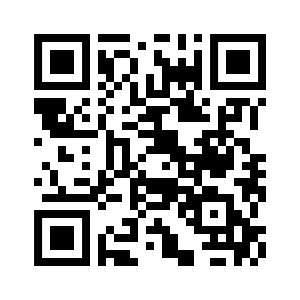 Escanee este código QR para escuchar unas grabación cortita sobre cómo ayudar a los niños pequeños a aprender sobre LA MEDICIÓN